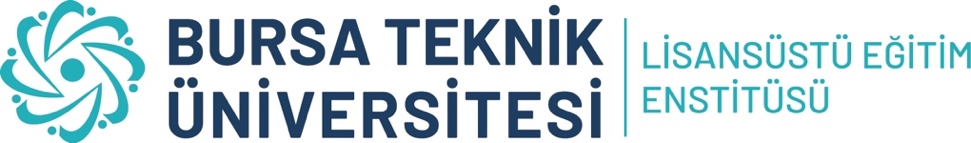 ÖĞRENCİ BİLGİLERİÖĞRENCİ BİLGİLERİÖĞRENCİ BİLGİLERİÖĞRENCİ BİLGİLERİÖĞRENCİ BİLGİLERİAdı SoyadıAdı SoyadıNumarası / DönemiNumarası / DönemiAnabilim Dalı / ProgramıAnabilim Dalı / ProgramıDanışmanı / İkinci DanışmanıDanışmanı / İkinci DanışmanıSEMİNER DUYURU FORMUSEMİNER DUYURU FORMUSEMİNER DUYURU FORMUSEMİNER DUYURU FORMUSEMİNER DUYURU FORMUSeminer AdıSeminer TarihiSaat:Saat:Seminer TürüToplantı Bilgileri(Yer) (Çevrimiçi ise erişim linki verilir)(Yer) (Çevrimiçi ise erişim linki verilir)(Yer) (Çevrimiçi ise erişim linki verilir)(Yer) (Çevrimiçi ise erişim linki verilir)Açıklamalar: Bu form seminer tarihinden en az 5 gün önce ilgili Anabilim Dalı’nın web sayfasında ilan edilir. Ayrıca Enstitü’ye gönderilmez.Seminer sunumu ve duyurunun yapıldığı sayfanın ekran görüntüsü, seminer yapıldıktan sonra OBS’den yüklenecektir.Açıklamalar: Bu form seminer tarihinden en az 5 gün önce ilgili Anabilim Dalı’nın web sayfasında ilan edilir. Ayrıca Enstitü’ye gönderilmez.Seminer sunumu ve duyurunun yapıldığı sayfanın ekran görüntüsü, seminer yapıldıktan sonra OBS’den yüklenecektir.Açıklamalar: Bu form seminer tarihinden en az 5 gün önce ilgili Anabilim Dalı’nın web sayfasında ilan edilir. Ayrıca Enstitü’ye gönderilmez.Seminer sunumu ve duyurunun yapıldığı sayfanın ekran görüntüsü, seminer yapıldıktan sonra OBS’den yüklenecektir.Açıklamalar: Bu form seminer tarihinden en az 5 gün önce ilgili Anabilim Dalı’nın web sayfasında ilan edilir. Ayrıca Enstitü’ye gönderilmez.Seminer sunumu ve duyurunun yapıldığı sayfanın ekran görüntüsü, seminer yapıldıktan sonra OBS’den yüklenecektir.Açıklamalar: Bu form seminer tarihinden en az 5 gün önce ilgili Anabilim Dalı’nın web sayfasında ilan edilir. Ayrıca Enstitü’ye gönderilmez.Seminer sunumu ve duyurunun yapıldığı sayfanın ekran görüntüsü, seminer yapıldıktan sonra OBS’den yüklenecektir.